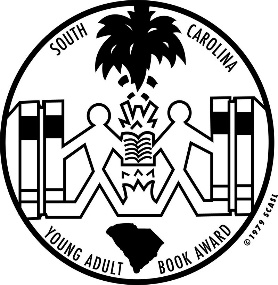 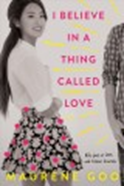 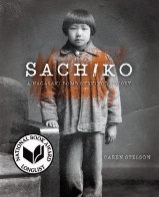 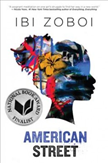 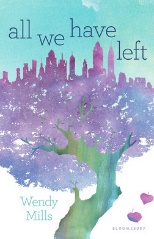 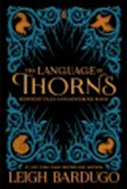 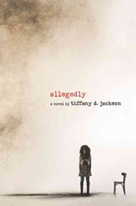 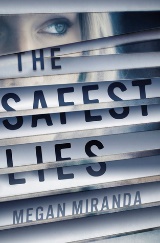 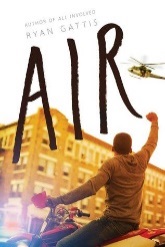 Allegedly: a novel by Tiffany D. JacksonAmerican Street by Ibi ZoboiChasing King’s Killer: The Hunt for Martin Luther King Jr.’s Assassin
 by James L. Swanson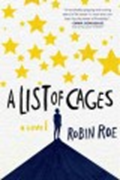 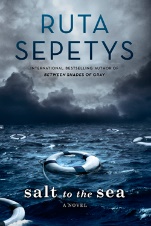 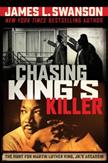 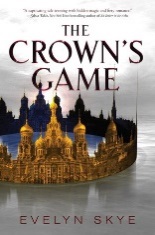 Deacon Locke Went to Prom by Brian KatcherDear Martin by Nic Stone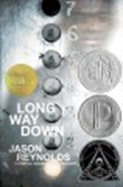 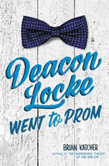 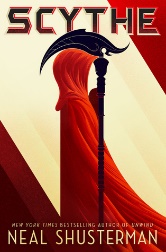 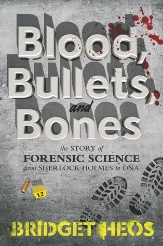 Dreamland Burning by Jennifer LathamEverything All At Once by Katrina LenoFar From the Tree by Robin Benway 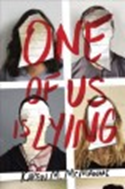 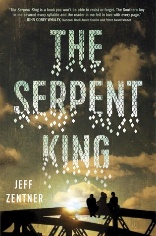 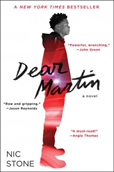 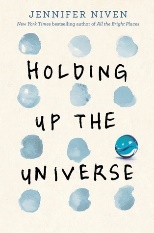 Glow by Megan E. BryantGrit by Gillian French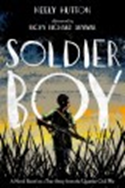 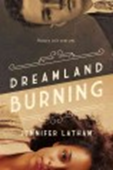 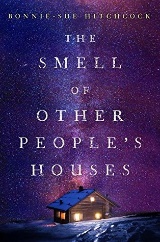 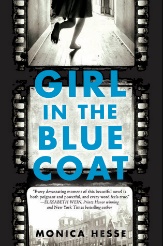 I Believe in a Thing Called Love by Maurene GooThe Language of Thorns: Midnight Tales and Dangerous Magic by Leigh BardugoA List of Cages: a novel by Robin Roe 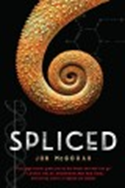 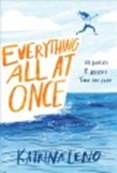 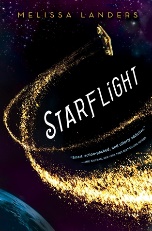 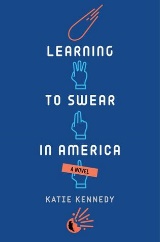 Long Way Down by Jason Reynolds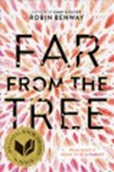 One of Us is Lying by Karen M. McManus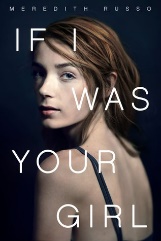 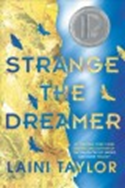 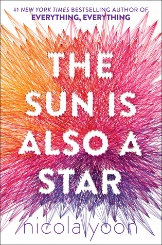 Soldier Boy by Keely HuttonSpliced by Jon McGoranStrange the Dreamer by Laini Taylor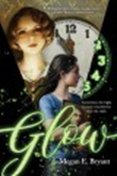 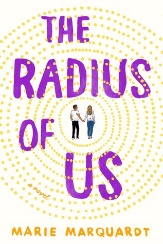 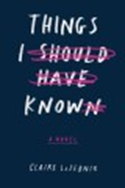 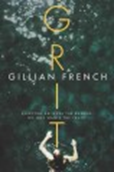 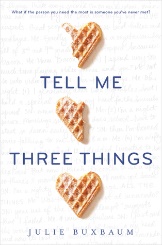 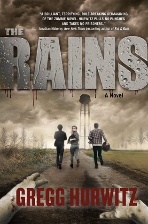 Things I Should Have Known by Claire LaZebnik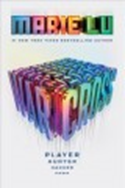 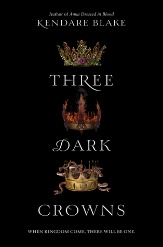 Warcross by Marie LuSouth Carolina Association of School LibrariansPO Box 2442, Columbia, SC 29202